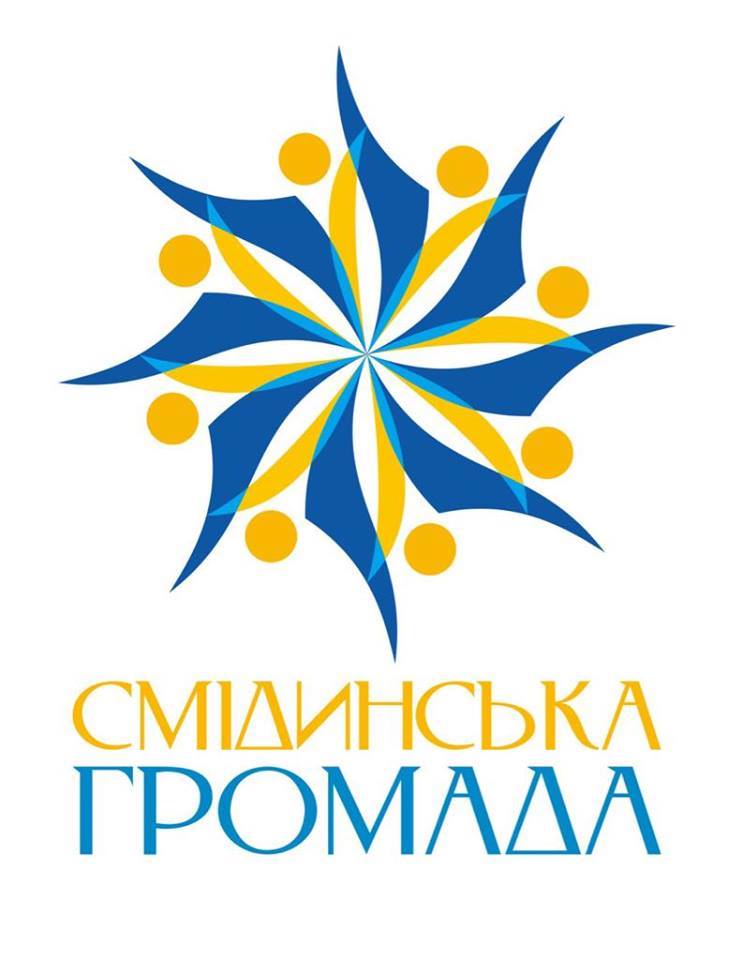 ПЛАН РОБОТИЦентру культури, дозвілля, спорту та туризмуСмідинської сільської радина 2019 рікс.Смідин-2019ЗАТВЕРДЖУЮДиректор Центру культури, дозвілля, спорту та туризмуСмідинської сільської ради___________    К.П.РябушкоПЛАН РОБОТИЦентру культури, дозвілля, спорту та туризму Смідинської сільської радина 2019 рікІ. ВступЦентр культури, дозвілля, спорту та туризму Смідинської сільської ради створено 8 червня 2018 року з метою формування нового культурно-мистецького середовища та створення умов для масового, сімейного та індивідуального розвитку творчих здібностей, спілкування, відпочинку, розваг, відновлення духовних і фізичних сил на основі вивчення культурних запитів та інтересів різних категорій населення громади.Центру культури, дозвілля, спорту та туризму  підпорядковуються будинок культури с. Рудня, клуб села Лісняки, бібліотека с. Рудня, бібліотека с.Смідин. ІНа базі Центру культури, дозвілля, спорту та туризму Смідинської  сільської ради функціонує 1 аматорський колектив, який носить звання «народний» – аматорський ансамбль «Молодичка». Клубними установами проводяться святкові та урочисті концерти, присвячені державним святам та суспільно-важливим подіям; різноманітні конкурсні програми; вечори відпочинку для молоді. Щодо  збереження народних традицій, відродження українських звичаїв, обрядів проводяться театралізовані свята, ігрові та розважальні програми.Активна робота проводиться з людьми із обмеженими фізичними можливостями та з людьми похилого віку, дітьми-сиротами тощо. Аматори художньої самодіяльності клубних закладів вітають людей похилого віку із ювілейними датами, відвідують інвалідів вдома. Найважливішою складовою діяльності бібліотек Центру культури, дозвілля, спорту та туризму Смідинської сільської ради є формування фонду, його комплектування, від якості та повноти якого залежить рівень інформаційно-бібліотечного та бібліографічного обслуговування користувачів. Загальна чисельність бібліотечного фонду бібліотек нараховує 17647 примірників, з них: книг – 17346 примірники, періодичних видань – 301.Протягом року на передплату періодичних видань з сільського бюджету виділено 3460 гривні. Бібліотеки комп’ютеризовані, є доступ до мережі Internet, наявна копіювальна техніка.Ефективною формою роботи бібліотек є функціонування гуртків, клубів вихідного дня, що сприяють розвитку творчої самореалізації особистості, розширення кругозору, формування інформаційної культури та національної свідомості учасників. Для популяризації бібліотечних закладів постійно ведеться робота з оновлення тематичних поличок («Читайте сучасне –українською»), виставок («Літературні події року», «Запитує читач – відповідає книга», «Біографія книг – біографія поколінь», інформаційних стендів («Інформація. Новини. Події», «До уваги читачів»), фотовиставок, проводяться творчі акції, різноманітні конкурси («Знайомтесь: дуже цікава книга», «Уміло і красиво»). Важливою складовою у діяльності бібліотек є організація та проведення різноманітних масових заходів щодо просвіти та дозвілля. Річними планами роботи бібліотечних закладів передбачені культурно-освітні та дозвілеві заходи щодо популяризації здорового способу життя, естетичного, екологічного та патріотичного виховання, краєзнавчої роботи.Основні завдання Центру культури, дозвілля,спорту та туризму на 2019рік:1. Задоволення культурних потреб громадян у розвитку народної традиційної культури, підтримки художньої творчості, іншої самодіяльної творчої ініціативи, організації дозвілля тощо.2. Пошук нових імен талановитих земляків.3. Створення та організація діяльності творчих колективів, гуртків, студій, любительськихоб’єднань та клубів за інтересами, інших клубних формувань.4. Створення здорової конкуренції серед творчих колективів громади з метою поліпшення якісного рівня виконання.5. Організація і проведення фестивалів, оглядів, конкурсів, виставок та інших форм показу результатів творчої діяльності клубних формувань.6. Проведення вистав, концертів, інших театрально-видовищних заходів, у тому числі за участю професійних творчих колективів та окремих виконавців.7. Організація роботи лекторіїв, проведення тематичних вечорів, усних журналів, творчих зустрічей тощо.8. Проведення масових театралізованих свят, народних гулянь, обрядів, ритуалів відповідно до місцевих звичаїв і традицій.9. Організація дозвілля  різновікових груп населення, у тому числі проведення вечорів відпочинку, молодіжних балів, карнавалів, дитячих ранків та інших  розважальних програм.10. Організація виставок декоративно-ужиткового мистецтва, народної творчості, художніх робіт.11. Організація та проведення змагань, конкурсів, показових виступів, фестивалів, спортивних свят та інших заходів для жителів громади, забезпечення пропаганди здорового способу життя.Розділ ІІ. Основні культурно-мистецькі заходиРозділ III. Розвиток художньої аматорської творчостіРозділ IV. Організація виставок, майстер класів, екскурсій.Розділ V. Популяризація книги та бібліотечно-бібліографічних виданьКультурно просвітницька діяльність бібліотекРозділ VI. Робота з кадрами. Організаційно-методична робота, профмайстерність.Розділ VII. Фінансово-господарська діяльність№п/пНазва заходу, короткий змістТермінпроведенняМісце проведенняВідповідальнийВиконання1.Фестиваль колядок «Ой радуйся земле син Божий народився»січеньЦентр культури, дозвілля, спорту та туризмуРябушко К.П.Піцик С.В.Голуб В.МЦюпак С.А2.Театралізоване дійство Колодка «Зиму проводжаємо, весну зустрічаємо»лютийЦентр культури, дозвілля, спорту та туризмуПіцик С.В.Голуб В.МЦюпак С.А3.Театралізоване дійство Івана Купала «На калину роса впала – в нас на вулиці Купала»липеньЦентр культури, дозвілля, спорту та туризмуБудинок культури с. РудняРябушко К.ППіцик С.В.Цюпак С.А4.Святкова програма до дня села Смідин «Село моє- душа криниці»липеньТериторія селаПіцик С.В.Рябушко К.П.5.Концертна програма до дня села Паридуби «З любов’ю до тебе моє рідне село»липеньТериторія школиПіцик С.В.Голуб В.МЦюпак С.АРябушко К.П.6.Свято для дітей «Ой хто, хто, Миколая любить»груденьЦентр культури, дозвілля, спорту та туризмуПіцик С.В.Рябушко К.П.№п/пНазва заходу, короткий змістТермінпроведенняМісце проведенняВідповідальнийВиконання1.Робота клубних формувань: аматорських колективів, гуртків, любительських об’єднань, клубів за інтересамиЗгідно графікаЗаклади культуриКерівники клубних установ2.Проведення роботи по добору учасників художньої самодіяльності в діючі колективиПостійноЗаклади культуриКерівники клубних установ3.Проведення роботи з розширення мережі клубних формуваньПротягом рокуЗаклади культуриКерівники клубних установ4.Участь колективів аматорської творчості в фестивалях, конкурсах, святах.Протягом рокуЗаклади культуриКерівники клубних установ5.Новорічно-різдвяні віншування жителів громадиСіченьНаселені пункти, заклади та установи громадиКерівники клубних установ6.Віншування ювілярів поважного віку (90, 95, 100-річчя) з днем народженняПротягом рокуЦентр культури, дозвілля, спорту та туризмуПіцик С.ВЦюпак С.А.працівники закладів культури7.Вітальні програми для працівників різних сфер з професійним святомПротягом рокуЦентр культури, дозвілля, спорту та туризмуКерівники клубних установ№п/пНазва заходу, короткий змістТермінпроведенняМісце проведенняВідповідальнийВиконанняОрганізація виставок:1.«Волинь моя, прадавній краю, русявокоса полісянко»Протягом рокуБібліотека с. Рудня Хомич Н.М.2.«Соборна Україна: від ідеї – до життя»січеньБібліотека с. СмідинШафета Л.М.3.«Видатні імена на літературній карті»Протягом рокуБібліотека с. РудняХомич Н.М.4.«Сини української землі»лютийБібліотека с. СмідинШафета Л.М.5.«Ім’я, освічене любов’ю»Протягом рокуБібліотека с. РудняХомич Н.М№п/пНазва заходу, короткий змістТермінпроведенняМісце проведенняВідповідальнийВиконання1.Робота клубу за інтересами «Берегиня»Згідно графікаБібліотека с. РудняХомич Н.М.Члени клубу2.Робота клубу за інтересами «Вікторинка»Згідно графікаБібліотека с. СмідинШафета Л.М.Організація виставок літератури,тематичні полички:3.«А біль Афгану-навіки,в душі чомусь не замовкає…»лютийБібліотека с. СмідинШафета Л.М4.«Рясний цвіт творчості П.Маха»травеньБібліотека с. СмідинШафета Л.М.5.«Коли у серці творчий промінь» 85р. від дня народження Й.СтруцюкалипеньБібліотека с. СмідинШафета Л.М.Оформлення тематичних поличок:6.Тематична бесіда «100 років бою під Крутами»січеньБібліотека с. СмідинШафета Л.М.7.Вшанування героїв Небесної Сотні «На варті наших душ»лютийБібліотека с. РудняХомич Н.М.8.«Майдан у книжках»лютийБібліотека с. СмідинШафета Л.М.9.«Мови світу»лютийБібліотека с. РудняХомич Н.М.10.«Вічний живий голос»лютийБібліотека с. РудняХомич Н.М.11.155р. від дня народження Володимира Івановича Самійленка «Поетична спадщина В.Самійленка»лютийБібліотека с. РудняХомич Н.М.12.85 років від Дня народження Петра Маха «На крилах поезії П.Маха»квітеньБібліотека с. РудняХомич Н.М.13.«Стежками Чорнобильського лиха»квітеньБібліотека с. РудняХомич Н.М.14.День пам’яті та примирення «Вони перемогли-ми пам’ятаємо»травеньБібліотека с. РудняХомич Н.М.15.Всесвітній день здоров’я «Від чого залежить здоров’я твоє?»травеньБібліотека с. РудняХомич Н.М.16.170р. від дня народження О.Пчілки «Вічна Берегиня України»червеньБібліотека с. СмідинБібліотека с. РудняШафета Л.МХомич Н.М.17.Інформаційно-тематична виставка Стабільність Конституції-стабільність держави»червеньБібліотека с. СмідинШафета Л.М18.День скорботи «В ті вікопомні дні»червеньБібліотека с. РудняХомич Н.М.19.«Конституційне право незалежної держави»червеньБібліотека с. РудняХомич Н.М.20.«Україна-земля споконвічних християнських святинь»липеньБібліотека с. СмідинШафета Л.М21.«Моє село- куточок рідної Волині»липеньБібліотека с. РудняХомич Н.М.22.200р. від дня народження П.Куліша «Знаний і незнаний Куліш»серпеньБібліотека с. СмідинШафета Л.М23.«Шляхом Незалежності-шляхом розбудови»серпеньБібліотека с. РудняХомич Н.М.24.120р. від дня народження Бориса Антоненка-Давидовича «Лицар правди і добра»серпеньБібліотека с. РудняХомич Н.М.25.60р. від дня народження М.ДочинцявересеньБібліотека с. СмідинШафета Л.М26.День українського козацтва,День захисника України «Сини української землі»жовтеньБібліотека с. СмідинШафета Л.М27.115р. від дня народження М.Бажана «Творчість як доля»жовтеньБібліотека с. РудняХомич Н.М.28.День гідності і свободи «Герої нашого часу»листопадБібліотека с. РудняХомич Н.М.29.Всеукраїнський тиждень права «Права свої знай,обов’язки не забувай»груденьБібліотека с. РудняХомич Н.М.Участь в конкурсах:30.Обласний конкурс юних казкарів серед учнів 1-9 класів «Казку складаю сам»Лютий-груденьБібліотекиЦентруБібліотекарі31.Обласний творчий конкурс «Герої серед нас» серед читаців (учнів 1-11 класів)Березень-груденьБібліотекиЦентруБібліотекарі№п/пНазва заходу, короткий змістТермінпроведенняМісце проведенняВідповідальнийВиконання1.Виробничі наради з керівниками структурних підрозділів Центру культури, дозвілля, спорту та туризмуЩо місяцяЦентр культури, дозвілля, спорту та туризмуРябушко К.П.Проведення консультацій:2.Планування роботи клубних закладів, бібліотек в умовах роботи Центру культури, дозвілля ,спорту та туризмуСіченьЦентр культури, дозвілля, спорту та туризмуРябушко К.П.3.Формування репертуару вокальних колективів клубних установберезеньЦентр культури, дозвілля, спорту та туризмуРябушко К.П.Проведення майстер класів:4.Майстер-клас з писанкарстваквітеньЦентр культури, дозвілля, спорту та туризмуКрук О.В.5.Майстер-клас по виготовленню картин із соломкисерпеньЦентр культури, дозвілля, спорту та туризмуКозачук Л.Т.6.Майстер-клас по виготовленню ляльки-мотанкижовтеньЦентр культури, дозвілля, спорту та туризмуКозачук Л.Т.7.Обласний семінар завідувачів бібліотек територіальних громад «Соціокультурна діяльність бібліотек в житті територіальних громад»ТравеньБібліотекаРябушко К.П.8.Обласний огляд-конкурс із збереження нематеріальної культурної спадщини «В мого покоління – глибоке коріння»Лютий- жовтеньЦентр культури, дозвілля, спорту та туризмуРябушко К.П№п/пНазва заходу, короткий змістТермінпроведенняМісце проведенняВідповідальнийВиконання1.Поліпшити фінансово-економічну діяльність Центру культури, дозвілля та спорту за рахунок спонсорських надходжень та надання платних послуг у всіх структурних підрозділах.Протягом рокуЦентр культури, дозвілля, спорту та туризмуРябушко К.П.керівники всіх структурних підрозділів 2.Придбання та пошиття сценічних костюмів, концертного взуттяПротягом рокуЦентр культури, дозвілля, спорту та туризмуРябушко К.П.Піцик С.В3.Внутрішні ремонти приміщеньБерезень, червеньКлуб с. ЛіснякиБудинок культури с. РудняРябушко К.П.Голуб В.МЦюпак С.А.4.Підтримка порядку біля прилеглої території закладів культуриПротягом рокуВсі заклади культуриПіцик С.ВГолуб В.МЦюпак С.АШафета Л.М.Хомич Н.М.5.Придбання художньої літератури для бібліотекЧервень-жовтеньБібліотеки ЦентруШафета Л.М.Хомич Н.М.